.Intro:  40 countsStep, Touch, Kick Ball Cross, Step, Touch, Kick Ball StepHat dance, ½ Pivot L, Hat dance, Rock StepShuffle, Rock Step, Shuffle, ¼ PivotCross shuffle, Rock, Behind, Side, Cross shuffleHave fun!Contact - kahenry@bell.netEverything I Need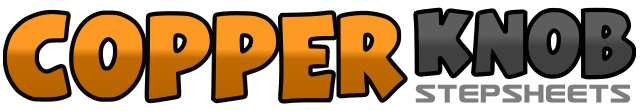 .......Count:32Wall:4Level:Beginner.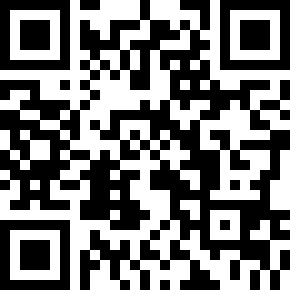 Choreographer:Kate Henry (CAN) - February 2015Kate Henry (CAN) - February 2015Kate Henry (CAN) - February 2015Kate Henry (CAN) - February 2015Kate Henry (CAN) - February 2015.Music:Homegrown - Zac Brown BandHomegrown - Zac Brown BandHomegrown - Zac Brown BandHomegrown - Zac Brown BandHomegrown - Zac Brown Band........1-2Step R side R (1) touch L beside R (2)3&4Kick L forward (3) step L back (&) step R over L (4)5-6Step L side L (5) touch R beside L (6)7&8Kick R forward (7) step R back (&) step L forward (8)1&2&Touch R heel forward (1) step R beside L (&) touch L heel forward (2) step L beside R (&)3-4Step R forward (3) ½ pivot L, wt. on L (4)5&6&Touch R heel forward (5) step R beside L (&) touch L heel forward (6) step L beside R (&)7-8Step R forward (7) step L in place (8)1&2Step R back (1) step L beside (&) step R back (2)3-4Step L back (3) step R in place (4)5&6Step L forward (5) step R beside L (&) step L forward (6)7-8Step R forward (7) ¼ pivot L, wt. on L (8)1&2Step R over L (1) Step L side L (&) Step R over L (2)3-4Rock L side L (5) Recover onto R (6)5-6Step L behind R (5) step R to side (6)7&8Step L over R (7) Step R side R (&) Step L over R (8)